LESSON 8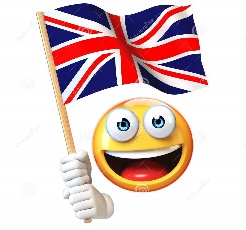 April 24thHELLO KIDS! 		IT’S TIME FOR ENGLISH!Ripassare la regola del present continuous  sul quaderno di grammatica e guardando questo video https://www.youtube.com/watch?v=xIWlfqutO4Q.Pag. 76 exercise 11 and 12. Pag. 77 exercises 14 and 15.Pag. 82 exercise 2 Pag. 76 exercise 13: In your exercise book write 3 sentences in the affirmative and 3 sentences in the negative. Look at the sample (guarda la frase esempio. Non dimenticare di scrivere la data ed il tempo atmosferico!)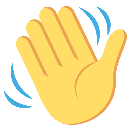 See you soon ! Bye bye 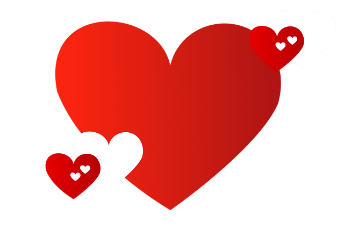 